INTERGOVERNMENTAL AGREEMENT TO ESTABLISH REGIONAL RURAL REVITALIZATION (R3) STRATEGIES CONSORTIUM 	This Intergovernmental Agreement to Establish Regional Rural Revitalization (R3) Strategies (this “Agreement”) is dated March __, 2023, but made effective for all purposes as of April 15, 2023 (the “Effective Date”), and is entered into between City of John Day (“John Day”), an Oregon municipal corporation, whose address is 450 East Main Street, John Day, Oregon 97845, Town of Lakeview (“Lakeview”), an Oregon municipal corporation, whose address is 525 North 1st Street, Lakeview, Oregon 97630, and City of Burns (“Burns”), an Oregon municipal corporation, whose address is 242 South Broadway Burns, Oregon 97720 (individually and collectively, the “Party(ies)”.RECITALS:A.	The Parties entered into a certain Memorandum of Understanding dated October 26, 2021 pursuant to which the Parties formalized their intent to establish an intergovernmental entity and enter into an intergovernmental agreement to govern the sharing of resources to carryout housing and community development projects. B.	The Parties find that their mutual need for improved resources to execute and assist housing and community improvement projects necessitates the establishment of an intergovernmental entity under ORS chapter 190, and a board to direct the intergovernmental entity’s purpose.  This intergovernmental entity will be a legal entity separate and distinct from the Parties.  The intergovernmental entity will be responsible for evaluating, approving and providing logistical assistance in the execution of housing and community development projects including, but not limited to, determining the feasibility and requirements of proposed projects; sources of funding for the projects, assisting, and managing the completion of projects.C.	This Agreement is made pursuant to ORS 190.010, which statute provides that units of local government may enter into agreements for the performance of any functions and activities that any party to the agreement, or its officers or agents, has the authority to perform.  AGREEMENT:	NOW, THEREFORE, in consideration of the Parties’ respective obligations under this Agreement, and for other good and valuable consideration, the receipt and sufficiency of which are hereby acknowledged, the Parties hereby agree as follows:	1.	Definitions.  Unless defined elsewhere in this Agreement, capitalized terms contained in this Agreement have the meanings assigned to them in the attached Appendix A.  	2.	Housing and Public Development Consortium.  2.1	Formation; Responsibility.  The Parties hereby create the Rural Regional Revitalization (R3) Strategies Consortium (“Consortium”), an intergovernmental entity created pursuant to ORS chapter 190.  Consortium will have responsibility and authority to (a) approve and evaluate proposed Projects, (b) assist and coordinate necessary logistics to execute approved Projects (including functions related thereto), and (c) subject to the terms of this Agreement and/or ORS chapter 190, perform such other responsibilities as may be assigned by the Parties from time to time.  Without otherwise limiting the generality of the immediately preceding sentence, and subject to the Laws, Consortium will have the following general powers: (y) adopt, through action of the Board, such bylaws, rules, regulations, standards, and/or policies necessary to carry out the purposes of Consortium and/or this Agreement; and (z) perform and exercise all powers pursuant to the Laws, including, without limitation, the principal acts of the Parties and ORS chapter 190, which are necessary and/or appropriate to perform (or cause to be performed) the Services.2.2	Purpose.  Consortium’s purposes include, without limitation, the following: (a) stimulating economic recovery and revitalization for each Party by pooling resources and enabling increased efficiency for each Party to complete the Projects; (b) plan for the most effective and efficient use of combined resources to complete the Projects; (c) recruit, select, and employ the Managing Director; (d) provide a forum for communication and consultation among the Parties and provide an opportunity for a cooperative and equitable sharing of expenses, resources, data, expertise, and experience of each unit of local government; and (e) carry out such other necessary and/or appropriate responsibilities and functions identified by the Parties from time to time.  2.3	Party Responsibilities.  In addition to all other Party responsibilities contained in this Agreement, including, without limitation, the cost-sharing obligations described in Section 5, each Party will (a) require that each Party’s Board member provide the Party’s respective governing body with regular updates regarding the Consortium’s activities and the Services and (b) host any required Board and/or community meetings from time to time.  3.	Board of Directors.  3.1	Membership.  Consortium will be governed by a board of directors consisting of five members (the “Board”) with three standing board positions and two at-large positions.  The governing body of each Party will appoint one of its elected officials to serve as a Board member filling one of the three standing positions.  The remaining two at-large Board members will be appointed by unanimous vote of the standing members.  The standing board members will represent his or her appointing Party.  If a standing Board member vacates his or her position, the vacancy will be filled by the governing body of the Party that appointed the departed Board member.  Each fiscal year the Board will elect a chairperson and vice-chairperson from its membership, each of whom will serve a one-year term; provided, however, no member will serve more than one year as chairperson in any four-year period.  The chairperson will preside at all meetings of the Board and perform such other duties prescribed by the Board from time to time.3.2	Meetings.  A majority of the then-appointed Board members will constitute a quorum for the purpose of conducting its business and exercising its powers and for all other purposes.  Except as this Agreement and/or applicable Law requires otherwise, the express concurrence (approval) of a quorum is necessary to decide any question before the Board.  Each Board member will be entitled to vote on all Board decisions, subject to applicable Laws.  Regular meetings of the Board will be held no less than twice per fiscal year on such day(s), time(s), and place(s) determined by the Board.  Subject to applicable Law, special meetings (with at least five days’ prior notice) and emergency meetings may be called by the chairperson or two or more Board members.  All Board meetings are subject to Oregon’s Public Meetings Law, ORS 192.610 – ORS 192.690, as amended.  Unless otherwise provided, Robert’s Revised Rules of Order will govern all procedural matters.3.3	Authority.  Subject to any limitations set forth in this Agreement and/or ORS chapter 190, the Board will have the authority and responsibilities set forth in this Agreement, including, without limitation, the following:3.3.1	The Board will have the general authority to perform the following: (a) oversee and have full responsibility for all matters pertaining to Consortium’s operations; (b) review and approve Consortium’s budget pursuant to applicable Law, including, without limitation, ORS 294.900 – ORS 294.930 (to the extent applicable); (c) approve capital purchase requests if not previously approved in the Budget; (d) review performance concerning the implementation of Consortium’s policies and the Budget; and/or (e) carry out such other activities as are necessary, required, and/or implied to accomplish Consortium’s purposes, this Agreement, and/or as provided in ORS chapter 190.  		3.3.2	Without otherwise limiting the generality of Section 3.3.1, the Board will (a) recruit and select of the Managing Director; (b) establish a job description, salary, and budget for the Managing Director; (c) receive and review reports from the Managing Director concerning the Consortium’s Projects and ancillary operations and duties; (d) approve expenditures for Consortium assets for the benefit of all Parties; and (e) prepare and provide each Party with a monthly financial report consisting of an accounting of Consortium funds.  Notwithstanding anything contained in this Agreement to the contrary, the Board will not have the authority to perform the following: (x) commit the taxing authority or general funds of any Party’s governing body; (y) impose ad valorem property taxes; and/or (z) expend (or cause the expenditure of) funds in excess of (or inconsistent with) the Budget.  4.	Consortium; Managing Director.  	4.1	Responsibilities; Costs.  Subject to the terms and conditions contained in this Agreement, Consortium will be responsible for, and is hereby empowered to take, all actions necessary and/or appropriate to support Consortium’s operations and its affairs in accordance with this Agreement and all Board policies.  Without otherwise limiting the generality of the immediately preceding sentence, Consortium will provide and/or perform the following: (a) employ and terminate the Managing Director subject to and in accordance with Consortium’s policies and procedures; (b) enter into contracts subject to and in accordance with this Agreement, the Laws, and all Board policies (including, without limitation, all applicable public contracting rules and procedures); and (c) carry out such other necessary and/or appropriate responsibilities and functions that the Board may impose from time to time.  	4.2	Managing Director.  		4.2.1	Consortium will employ the Managing Director.  Consortium will pay all compensation, benefits, taxes, costs, and expenses arising out of or resulting from Consortium’s employment of the Managing Director, including, without limitation, vacation, sick leave, holidays, social security, unemployment benefits, contributions to any applicable employee retirement programs, workers’ compensation insurance, medical insurance, dental insurance, and life and disability insurance (all to the extent applicable).  4.2.2	The Managing Director will report to the Board and be subject to the general direction and control of the Board.  Subject to the terms and conditions contained in this Agreement, the Managing Director will perform those Managing Director services set forth in the attached Schedule 4.2.2 (the “Services”).  The Managing Director will (a) consult with and advise the Board on all matters concerning the Services reasonably requested by the Board, (b) communicate all matters and information concerning the Services to the Board and perform the Services under the general direction of the Board, (c) devote such time and attention to performance of the Services as is necessary or appropriate, and (d) perform the Services to the best of the Managing Director’s ability in accordance with this Agreement and the Managing Director’s letter of employment with Consortium.4.2.3	Subject to the terms and conditions contained in this Agreement, Consortium is responsible for all personnel matters concerning the Managing Director, including, without limitation, compensation, benefits, standards of service, discipline, performance of duties, working hours, termination, and employment.  The Managing Director will not be entitled to any wages and/or benefits which accrue to employees of the Parties, including, without limitation, unemployment benefits, contributions to the Public Employees Retirement System, workers’ compensation insurance, medical insurance, dental insurance, and life and disability insurance.  Consortium employees (including, without limitation, the Managing Director) are not employees of the Parties.  		4.3	Office Space.  Consortium’s initial office space(s), equipment, and furnishings are located at 231-241 W. Main Street, John Day, Oregon and generally consist of an open floorplan office on the second story of approximately 1,044 sq. ft. R3 Consortium shall pre-pay a five-year lease (the “Lease Agreement”) subject to the terms of the Lease Agreement substantially in the form of Exhibit A.5.	Budget; State Grant; Contributions; Ownership; Accounting.  5.1	Operating Budget.  In accordance with and subject to the Laws, including, without limitation, applicable Oregon Local Budget Law provisions, Consortium may make expenditures for the acquisition, purchase, and/or lease of materials, services, supplies, facilities, personnel, and/or equipment as may be necessary or appropriate to carry out the purposes of Consortium and/or this Agreement.  Expenditures will not exceed funds appropriated for the specific purposes and will be made in accordance with applicable Law.  The Managing Director will prepare, develop, and recommend Consortium’s annual operating budget (the “Budget”) for the Board’s review and approval.  Consortium will adhere to the fiscal year budget preparation cycle and will endeavor to adopt its annual budget in May or June each year.  The budget period will be on a fiscal year basis beginning on July 1 each year and ending on the immediately following June 30.5.2	State Grant.  R3 Consortium will be initially funded through an appropriation from the State of Oregon (the “State Grant”). Parties shall each receive an initial capacity building grant of $250,000 from the State Grant for administrative costs related to the planning, organization, and implementation of R3 Consortium or any related Projects or capital equipment (the “Capital Equipment”). Consortium’s initial Projects are described in Schedule 5.2.1.5.3	Contributions.  Subject to the terms and conditions contained in this Agreement, Consortium’s activities, including, without limitation, employment of the Managing Director, will be paid in equal parts through the cost sharing formula/Parties’ annual contributions (each a “Contribution”) identified in the Contribution Schedule attached hereto as Schedule 5.2.2 (the “Contribution Schedule”).  The Contribution Schedule will be reviewed by the Board no less than annually and will be based on the then-applicable Budget.  The Parties may increase or decrease the total Contribution amount from time to time if and when the Board determines necessary or appropriate.  Any increase in the total Contribution amount will be proportionally borne by all Parties consistent with the Contribution percentages identified in the Contribution Schedule.  	5.4	Payment; Consortium Funds.  Each Party will timely pay its Contribution amount based on the then-applicable Contribution Schedule.  In September each year, Consortium will invoice each Party for the Party’s Contribution amount.  Each Party will pay the amount due under each invoice within thirty (30) days after the Party’s receipt of the invoice.  Consortium will maintain one or more bank accounts dedicated to the purpose of recording financial transactions specific to Consortium activities.  Funds contributed in accordance with Section 5.2 will be maintained in Consortium accounts.  Consortium funds will not be commingled with any Party funds (and will be maintained in accounts separate from any Party accounts).   	5.5	Payment; Non-Agency Employee; Consultants.  The time of a Borrowed Employee will be expensed to the Project Sponsor at the Borrowed Employee fully-burdened charge out rate based on a pre-approved Task Order.  Consortium shall bill Project Sponsor monthly for Borrowed Employee’s time and reimburse the Party employing the Borrowed Employee.  The expense for time and materials of any consultant under contract with the Consortium who performs work for a Project Sponsor will be expensed and billed monthly to the Projects Sponsor.	5.6	Project Ownership.  Any tangible asset created through a Community Development Project will be owned and operated by the Project Sponsor. 	5.7	Accounting.  In September each year, Consortium will complete an accounting of Consortium expenditures during the immediately preceding fiscal year.  If Consortium’s accounting determines that the Contributions identified in Contribution Schedule were insufficient to cover Consortium’s expenditures during the immediately preceding fiscal year, each Party will pay the unpaid balance (on a proportionate basis consistent with the Party’s percentage identified in the Contribution Schedule) within thirty (30) days after the Party’s receipt of notice from Consortium.  	6.	Insurance; Indemnification; Relationship. 		6.1	Consortium Insurance.  Consortium will obtain and maintain adequate insurance to cover Consortium’s operations.  Without otherwise limiting the generality of the immediately preceding sentence, Consortium will obtain and maintain, in addition to all other insurance required under this Agreement, the following minimum levels of insurance: (a) general liability insurance for all losses or claims arising out of or related to Consortium’s operations (including, without limitation, damages as a result of death or injury to any person or destruction or damage to any property) with limits of no less than $1,000,000.00 per occurrence, $2,000,000.00 in the aggregate; (b) employer liability insurance with limits of no less than $500,000.00 per occurrence and in the aggregate; and (c) workers’ compensation insurance in form and amount sufficient to satisfy the requirements of applicable Oregon law (the workers’ compensation insurance policy will contain a waiver of subrogation in favor of each Party).  Each liability insurance policy required under this Agreement will be in form and content satisfactory to the Board, will list each Party (and each Party’s Representatives) as additional insured(s), and will contain a severability of interest clause.  Notwithstanding anything in this Agreement to the contrary, the Board may increase the minimum levels of insurance Consortium is required to carry under this Agreement so that Consortium’s insurance at least equals the applicable limits of liability identified under the Oregon Tort Claims Act (ORS 30.260 – ORS 30.300).		6.2	Consortium Indemnification.  To the fullest extent permitted under applicable law, Consortium will defend, indemnify, and hold the Parties and their respective Representatives harmless for, from, and against all claims, actions, proceedings, damages, liabilities, injuries, losses, and expenses of every kind, whether known or unknown, including, without limitation, attorney fees and costs, resulting from or arising out of Consortium’s operations.  6.3	Party Indemnification.  To the fullest extent permitted under applicable law, each Party will defend, indemnify, and hold Consortium and the other Parties (and their respective Representatives) harmless for, from, and against all claims, actions, proceedings, damages, liabilities, injuries, losses, and expenses of every kind, whether known or unknown, including, without limitation, attorney fees and costs, resulting from or arising out of the Party’s breach and/or failure to perform the Party’s obligations contained in this Agreement.  Each Party will retain all immunities and privileges granted by the Oregon Tort Claims Act (ORS 30.260 – ORS 30.300) and all other statutory rights granted because of the Party’s status as a public body or agency.		6.4	Relationship.  Each Party is an independent contractor of the other Parties.  This Agreement does not create a joint venture and/or agency relationship between the Parties.  No Party has the authority to bind the other Party or represent to any person that a Party is an agent of the other Party.  No Party will provide any benefits to any other Party; each Party will be solely responsible for obtaining the Party’s own benefits, including, without limitation, insurance, medical reimbursement, and retirement plans.  Notwithstanding anything contained in this Agreement to the contrary, Consortium (or the Board) will not have the authority to bind and/or encumber a Party in any manner except as the Party agrees through both the policy and administrative authority granted to the Party’s appointed Board member.  7.	Term; Termination.  7.1	Term.  Subject to the terms and conditions contained in this Agreement, the term of this Agreement commenced on the Effective Date and will remain in full force and effect until June 30, 2028 (the “Initial Term”), unless sooner terminated as provided in this Agreement.  Upon expiration of the Initial Term, this Agreement will automatically renew for one or more term(s) of one year each, unless sooner terminated in accordance with this Agreement.  Commencing on or about July 1, 2024 and continuing on or about the same day each year thereafter during the term of this Agreement, the Parties will review this Agreement to determine whether any changes and/or modifications to this Agreement are necessary or appropriate.  Any changes and/or modifications to this Agreement require the Parties’ written agreement.  Notwithstanding anything contained in this Agreement to the contrary, the Parties may terminate this Agreement by the Parties’ written agreement.7.2	Voluntary Withdrawal by a Party.  Any Party may elect to terminate its participation in this Agreement (and the Consortium) by providing six months’ prior written notice to the chairperson, each member of the Board, and the governing body of each Party.  Withdrawal will be effective at 11:59 PM of the June 30 that is no less than six months after the date of such notice.  The withdrawing Party will continue to pay its share of, and/or be responsible for, its Contribution amounts and will defend, indemnify, and hold Consortium and the remaining Parties harmless for, from, and against those financial responsibilities and obligations attributable to the withdrawing Party and/or accruing prior to the effective date of the withdrawing Party’s withdrawal.  Termination of this Agreement does not relieve any Party from its obligations incurred prior to the effective date of termination.  7.3	Dissolution.  	7.3.1	If all then-parties to this Agreement agree to terminate this Agreement and dissolve Consortium, the dissolution motion will provide an estimated timeline for the dissolution and will name three Board members (the “Dissolution Manager(s)”) responsible for overseeing the dissolution process.  The Dissolution Managers may retain professional assistance as needed and will take immediate steps to permanently terminate and dissolve Consortium.  These dissolution steps may include, without limitation, the following:		7.3.1.1	Providing written notice of Consortium’s dissolution to the elected officials of each Party.  This notice will include the proposed timeline for the dissolution and such other information the Dissolution Managers determined necessary or appropriate.  		7.3.1.2	Notification of Consortium’s dissolution to all neighboring agencies, all necessary state and federal agencies, and all partners.		7.3.1.3	Preparation of a budget document accounting for all Consortium funds, revenues, assets, and liabilities.		7.3.1.4	Payment of all Consortium debts and other financial responsibilities, including a final accounting of all debts and resources.		7.3.1.5	Payment and/or performance of those dissolution related tasks or responsibilities identified under Section 7.4.7.4	Liquidation.  Upon Consortium’s dissolution, each Party on the date of dissolution will be responsible for its Contribution amount through the date of dissolution.  Upon dissolution and subject to applicable law, (a) Consortium’s cash, if any, will be distributed to each Party in proportion to each Party’s Contribution percentage, (b) all remaining Consortium assets will be distributed in the manner agreed upon by the Parties, which may include, without limitation, the sale of Consortium’s facilities and equipment, and (c) Consortium personnel and employees will be transferred or terminated subject to and in accordance with applicable Oregon law.  8.	Miscellaneous. 		8.1	Coordination; Assignment; Binding Effect.  The Parties will maintain adequate levels of communication to ensure maximum cooperation and coordination between the Parties.  No Party may assign any of the Party’s rights and/or obligations under this Agreement to any person without the prior written consent of all other Parties.  Subject to the immediately preceding sentence, this Agreement will be binding on the Parties and their respective administrators, successors, and permitted assigns and will inure to their benefit.  The Parties will execute all documents or instruments and will perform all lawful acts necessary or appropriate to carry out the intent of this Agreement.  All exhibits, schedules, instruments, and other documents referenced in this Agreement are part of this Agreement.  Subject to the Laws, including, without limitation, ORS chapter 190, the Board may authorize a new party to join Consortium only if approved by the unanimous vote of the Board.  The addition of an additional party may be accomplished by the new party taking the actions necessary under ORS chapter 190 and signing a copy of this Agreement, as amended, after approval of the additional member by the Board.   		8.2	Notices; Severability; Remedies.  Any notice will be deemed given when personally delivered or delivered by facsimile or email transmission (with electronic confirmation of delivery), or will be deemed given three days following delivery of the notice by U.S. mail, certified, return receipt requested, postage prepaid, by the applicable Party to the address shown in the preamble of this Agreement (or any other address that a Party may designate by notice to the other Parties), unless that day is a Saturday, Sunday, or legal holiday, in which event it will be deemed delivered on the next following business day.  Each provision contained in this Agreement will be treated as a separate and independent provision.  The unenforceability of any one provision will in no way impair the enforceability of any other provision contained herein.  Any reading of a provision causing unenforceability will yield to a construction permitting enforcement to the maximum extent permitted by applicable law.  Subject to the terms and conditions contained in this Agreement, each Party will pay all wages and benefits due the Party’s personnel, including, without limitation, overtime, workers’ compensation, and death benefits.  If a Party breaches and/or otherwise fails to perform any of the Party’s representations, warranties, covenants, and/or obligations under this Agreement, the non-defaulting Parties may, in addition to any other remedy provided to the non-defaulting Parties under this Agreement, pursue all remedies available to the non-defaulting Parties at law or in equity.  All available remedies are cumulative and may be exercised singularly or concurrently.		8.3	Waiver; Entire Agreement; Amendment; Counterparts.  Notwithstanding anything contained in this Agreement to the contrary, no provision of this Agreement may be modified, waived, and/or discharged unless such waiver, modification, and/or discharge is agreed to in writing by the Parties.  No waiver by a Party at any time of the breach of, or lack of compliance with, any conditions or provisions of this Agreement will be deemed a waiver of other provisions or conditions hereof.  This Agreement contains the entire agreement and understanding between Parties with respect to the subject matter of this Agreement and contains all the terms and conditions of the Parties’ agreement and supersedes any other oral or written negotiations, discussions, representations, and/or agreements, including, without limitation, the Original Agreement.  No addition, modification, amendment, or alteration to this Agreement will be effective against the Parties unless specifically agreed upon in writing and signed by the Parties.  This Agreement may be signed in one or more counterparts.  	8.4	Applicable Law; Venue; Attorney Fees.  This Agreement will be construed, applied, and enforced in accordance with the laws of the State of Oregon.  Any action or proceeding arising out of this Agreement will be litigated in courts located in Crook County, Oregon.  Each Party consents and submits to the jurisdiction of any local, state, or federal court located in Crook County, Oregon.  With respect to any dispute relating to this Agreement, or if a suit, action, arbitration, or other proceeding of any nature whatsoever is instituted to interpret or enforce the provisions of this Agreement, including, without limitation, any proceeding under the U.S. Bankruptcy Code and involving issues peculiar to federal bankruptcy law or any action, suit, arbitration, or proceeding seeking a declaration of rights or rescission, the prevailing Party will be entitled to recover from the losing Party(ies) its reasonable attorney fees, paralegal fees, expert fees, and all other fees, costs, and expenses incurred in connection therewith, as determined by the judge or arbitrator at trial, arbitration, or other proceeding, or on any appeal or review, in addition to all other amounts provided by law.8.5	Legal Representation.  The law firm of Bryant, Lovlien & Jarvis, P.C. (“Law Firm”) has been employed by John Day to prepare this Agreement.  Law Firm represents only John Day in the negotiation and preparation of this Agreement.  The Parties have thoroughly reviewed this Agreement with their own legal counsel or have knowingly waived their right to do so.  The rule of construction that a written instrument is construed against the party preparing or drafting such agreement will specifically not be applicable in the interpretation of this Agreement and any documents executed and delivered pursuant to, or in connection with, this Agreement.8.6	Person; Interpretation; Signatures.  For purposes of this Agreement, the term “person” means any natural person, corporation, limited liability company, partnership, joint venture, firm, association, trust, unincorporated organization, government or governmental agency or political subdivision, or any other entity.  All pronouns contained herein and any variations thereof will be deemed to refer to the masculine, feminine, or neutral, singular or plural, as the identity of the Parties may require.  The singular includes the plural and the plural includes the singular.  The word “or” is not exclusive.  The words “include,” “includes,” and “including” are not limiting.  IN WITNESS WHEREOF, the Parties have caused this Agreement to be binding and effective for all purposes as of the Effective Date.Lakeview:						BURNS:Town of Lakeview,					City of Burns, an Oregon municipal corporation				an Oregon municipal corporation______________________________________		_______________________________________By: ___________________________________		By: ____________________________________Its: ___________________________________		Its: ____________________________________Dated: ________________________________		Dated: _________________________________	JOHN DAY:						City of John Day,an Oregon municipal corporation				By: _________________________________		Its: _________________________________		Dated: ______________________________		Appendix ADefinitions	“Agreement” has the meaning assigned to such term in the preamble.	“Consortium” has the meaning assigned to such term in Section 2.1.	“Board” has the meaning assigned to such term in Section 3.1.	“Borrowed Employee” means an employee of a Party who works on a Project for and within the incorporated limits of another Party.	“Budget” has the meaning assigned to such term in Section 5.1.	“Burns” has the meaning assigned to such term in the preamble.	“Capital Equipment” means an article of nonexpendable, tangible property with a useful life of more than one year, and an acquisition cost of $5,000 or more per unit, needed by Parties individually or collectively to be able to provide Consortium’s Services.	“Community Development Project(s)” means an undertaking or activity of a Party to improve social, economic, physical, and environment well-being within that Party’s incorporated limits, but does not include a Housing Development Project.	“Contribution” has the meaning assigned to such term in Section 5.2.	“Contribution Schedule” has the meaning assigned to such term in Section 5.2.	“Dissolution Manager(s)” has the meaning assigned to such term in Section 7.3.1.“Effective Date” has the meaning assigned to such term in the preamble.“Housing Development Project(s)” means an undertaking or activity that is primarily concerned with the construction of new housing or the rehabilitation of existing housing within a Party’s incorporated limits.	“Initial Term” has the meaning assigned to such term in Section 7.1.	“John Day” has the meaning assigned such term in the preamble.	“Lakeview” has the meaning assigned such term in the preamble.	“Law(s)” mean all federal, state, and local laws, statutes, ordinances, and/or regulations directly or indirectly affecting this Agreement and/or Consortium, including, without limitation, the Americans with Disabilities Act of 1990 (and the rules and regulations promulgated thereunder) and ORS chapter 190, all as now in force and/or which may hereafter be amended, modified, enacted, or promulgated.	“Law Firm” has the meaning assigned to such term in Section 8.5.	“Managing Director” means the Consortium employed Managing Director.	“Party” or “Parties” means the Parties to this Agreement, individually and collectively.	“Projects” means Community Development Projects and Housing Development Projects.	“Project Proposal” means a written request containing the specific scope and project background from a party to the Consortium to generate a Statement of Work for a proposed Project.	“Project Sponsor” means a party who submits a Project Proposal and executes a Task Order.	“Representative(s)” mean the officers, employees, volunteers, and authorized representatives of the identified person or Party.	“Services” has the meaning assigned to such term in Section 4.2.2.“Statement of Work” means a document signed by the Party’s city manager and the Managing Director, which explains requirements, objectives, desired outcomes, proposed staff mix and budget estimate for the proposed Project.“State Grant” means the grant moneys appropriated to the Oregon Department of Administration Services in House Bill 3138 to plan for and develop housing.“Task Order” means a contract between the Consortium and a Project Sponsor that provides the specific Project's scope, cost, and schedule.Exhibit ALease AgreementThis Commercial Lease (this “Lease”) is made and entered into effective on _____________, 2023 (the “Effective Date”) between City of John Day (“Landlord”), an Oregon municipal corporation, whose address is 450 East Main Street, John Day, Oregon 97845, and R3 Consortium (“Tenant”), whose address is 231-241 West Main Street, John Day, Oregon 97845.RECITAL:Landlord is the owner of a certain commercial building located at 231-241 W Main Street, John Day, Oregon 97845 (the “Building”). Subject to the terms and conditions contained in this Lease, Landlord leases to Tenant and Tenant leases from Landlord approximately 1,044 square feet of space located within the Building, which space is commonly known as the John Day CyberMill – Suite A (the “Premises”) as shown in Exhibit A.AGREEMENT:NOW, THEREFORE, in consideration of the mutual covenants and obligations contained in this Lease, and other good and valuable consideration, the receipt and sufficiency of which are hereby acknowledged, the parties do hereby agree as follows:OccupancyInitial Term. The term of this Lease, Tenant’s right to possession of the Premises, and Tenant’s obligation to pay Rent (as defined below) will commence on the Effective Date and will continue for 60-months, subject to the terms and conditions contained in this Lease, then on a month-to-month basis thereafter (the “Lease Term”), unless sooner terminated as provided in this Lease. This Lease may be terminated by either party for any reason or no reason by providing the other party 30 days’ prior written notice. For purposes of this Lease, the term “Building” means the Premises, Building, Parking Area (as defined below), all units or spaces located within Suite A of the Building, and all other pieces or parcels of real property (and any improvements located thereon) surrounding the Building at any time, and from time to time hereafter, designated by Landlord as part of the Building. Tenant will be bound in accordance with the terms of this Lease from and after the Effective Date.Parking Area. The Building has a limited parking area consisting of certain unassigned/unmarked parking spaces located off of Bridge Street (the “Parking Area”) for use by Building tenants. Tenant will have a nonexclusive license to use the Parking Area. Landlord will not be liable for any damage or destruction of any nature to, or any theft of, vehicles, or contents therein, in or about the Parking Area, and will not be obligated to enforce parking restrictions against other users of the Parking Area.Prepaid Lease; Building Improvements; Utilities; TaxesPre-paid Lease; Building Improvements. Tenant will pre-pay the lease agreement (the “Pre-paid Lease”) in the amount of $150,000, which shall be used by Landlord to complete the tenant improvements described in Landlord’s plans prepared by Urban Patterns dated September 26, 2022 (the “Building Improvements”).Utilities; Taxes. Landlord shall be responsible for all utility costs, including water, sewer, electrical, broadband, and janitorial services. Tenant will pay before delinquency all taxes upon Tenant’s personal property located in the Premises. Permitted UsePermitted Use. Tenant will use the Premises for general office use for the purpose of conducting business related to R3 Consortium (the “Business”) and for no other purpose without Landlord’s prior written consent. Operation of the Business is subject to all Laws (as defined below). Tenant acknowledges and agrees that neither Landlord or Landlord’s Agents have made any representations and/or warranties, whether expressed or implied, concerning the permitted use that may be made of the Premises under the Laws.Restrictions on Use. In connection with Tenant’s use of the Premises, Tenant will:Conform and comply with all Laws. Tenant will correct, at Tenant’s expense, any failure of compliance created through Tenant’s fault or by reason of Tenant’s use of the Premises. For purposes of this Lease, the term “Law(s)” means all leases, covenants, conditions, restrictions, easements, declarations, laws, statutes, restrictions, liens, ordinances, orders, codes, rules, and regulations directly or indirectly affecting the Building (including, without limitation, the Premises) and/or Business, including, without limitation, the Americans with Disabilities Act of 1990 (and the rules and regulations promulgated thereunder), the Rules and Regulations, and any environmental laws, all as now in force and/or which may hereafter be amended, modified, enacted, or promulgated;Tenant will refrain from (a) any use which would be reasonably offensive to Landlord, other tenants of the Building, and/or neighboring property, or which would tend to create a nuisance or damage the reputation of the Building, (b) making any marks on or attaching any sign, insignia, antenna, aerial, or other device to the exterior or interior walls, windows, or roof of the Building (including, without limitation, the Premises) without the prior written consent of Landlord, and/or (c) causing or permitting any hazardous substances to be used, stored, sold, handled, spilled, leaked, disposed of, and/or released on or under the Building; andTenant will comply with all Building rules and regulations (the “Rules and Regulations”) Landlord may adopt from time to time and will not perform any act or carry on any practice prohibited by the Rules and Regulations. Tenant acknowledges and agrees that Landlord is permitted to adopt new rules and regulations or amend the Rules and Regulations from time to time as Landlord determines necessary or appropriate.Maintenance and Repairs; AlterationsTenant’s Repair and Maintenance Obligations. Tenant will maintain, at Tenant’s cost and expense, the Premises in good order and repair and will preserve the Premises, normal wear and tear excepted, and will not commit nor permit waste. To this end, Tenant will have the following nonexclusive repair and maintenance obligations, which Tenant will complete at Tenant’s cost and expense: (a) all repairs or maintenance necessitated by the negligence of Tenant and/or Tenant’s Agents (as defined below); and (b) all repairs or alterations required under Tenant’s obligation to comply with the Laws.Tenant Reimbursement. If Tenant fails or refuses to complete any repair and/or perform any maintenance that is required under Section 5.1, Landlord may make the repair or perform the maintenance and charge the actual costs of repair or maintenance to Tenant. Landlord will disclose cost of repairs to Tenant in advance of making repairs. Tenant will reimburse such expenditures, together with interest at the rate of 12% per annum from the date of expenditure if reimbursement is not paid upon completion of repairs. Except in the case of an emergency, any repairs, replacements, alterations, and/or other work to be performed by Landlord on, in, and/or around the Premises will be completed so as to interfere with Tenant’s use of the Premises as little as reasonably possible. Tenant will have no right to an abatement of Rent nor any claim against Landlord for any inconvenience or disturbance resulting from Landlord’s activities performed in conformance with this Section 4.2. Except in the case of an emergency, upon 24 hours’ prior notice to Tenant, Landlord will have the right to enter and inspect the Premises to determine the condition of the Premises.Alterations Prohibited. Tenant will make no additions, improvements, modifications, and/or alterations in or to the Building (including, without limitation, the Premises) of any kind or nature whatsoever, including, without limitation, the installation of any improvements, fixtures, and/or other devices on the roof of the Building or the installation of computer and telecommunications wiring, cables, and conduit (collectively, “Alterations”) without first obtaining Landlord’s written consent. Alterations completed in or to the Premises will be the property of Landlord. Except with respect to activities for which Landlord is responsible, Tenant will pay as and when due all claims for work done on and for services rendered or material furnished to the Premises and will keep the Building free from any and all liens. No signs, awnings, and/or other apparatus will be painted on or attached to the Building or anything placed on any glass or woodwork of the Premises or positioned so as to be visible from outside the Premises without Landlord’s prior written consent (and Landlord’s approval of design, size, location, and color).Insurance; IndemnificationInsurance Required. Tenant will maintain, at Tenant’s cost and expense, a policy of fire, extended coverage, vandalism, and malicious mischief insurance insuring the personal property, furniture, furnishings, and fixtures belonging to Tenant located in or on the Premises. Tenant will procure, and thereafter will continue to carry, comprehensive general liability insurance (occurrence version) with a responsible company against personal injury claims arising directly or indirectly out of Tenant’s activities on, or any condition of, the Premises, whether or not related to an occurrence caused, or contributed to, by Landlord’s negligence, and will insure the performance by Tenant of Tenant’s indemnification obligations under this Lease. Landlord and Landlord’s officers, employees, and agents will be named as interested parties on Tenant’s liability insurance policy. Tenant’s insurance will be the primary insurance and any insurance maintained by Landlord will be excess and noncontributing. Tenant’s liability insurance required to be carried pursuant to this Section 5.1 will have a general aggregate limit of not less than $2,000,000.00 and a per occurrence limit of not less $1,000,000.00.Tenant’s Indemnification. Tenant releases and will defend, indemnify, and hold Landlord and Landlord’s Agents (as defined below) harmless for, from, and against all claims, losses, charges, damages, expenses, and/or liabilities, including, without limitation, attorney fees and costs, arising out of or related to, whether directly or indirectly, the following: (a) any activity of Tenant and/or Tenant’s Agents on or at the Building; (b) any condition of the Premises; and/or (c) Tenant’s breach and/or failure to perform any Tenant representation, warranty, covenant, and/or obligation under this Lease. Tenant releases Landlord for, from, and against all claims, damages, liabilities, and/or demands of whatever nature arising out of or related to, whether directly or indirectly, any damage, loss, and/or injury to Tenant’s property in, on, and/or about the Building. For purposes of this Lease, the term “Agents” means the officers, directors, members, managers, shareholders, employees, affiliates, agents, contractors, and invitees of the identified party.Event Of Default; RemediesEvent of Default. The occurrence of any one or more of the following events constitutes a default by Tenant under this Lease (each an “Event of Default”): (a) Tenant’s failure to pay Rent or any other charge, cost, and/or expense by the applicable due date; (b) Tenant’s failure to comply with any term or condition or perform any Tenant obligation under this Lease (other than the payment of Rent or other charge, cost, or expense) within 10 days after written notice by Landlord specifying the nature of the default; and/or (c) Tenant’s failure for 30 days or more to occupy the Premises for the purpose permitted under this Lease.Remedies. Upon the happening of an Event of a Default, Landlord may (a) terminate this Lease and, if Landlord so elects, reenter, take possession of the Premises, and remove any persons or property by legal action or by self-help with the use of reasonable force and without liability for damages, and/or (b) pursue any other rights and remedies Landlord may have under this Lease, at law, and/or in equity. If Landlord terminates the Lease, Landlord will be entitled to recover immediately, without waiting until the due date of any future Rent or until the date fixed for expiration of this Lease, and in addition to any other damages recoverable by Landlord, the reasonable costs of reentry and reletting including, without limitation, the cost of any clean-up, refurbishing, removal of Tenant’s property and fixtures, and/or any other expense occasioned by Tenant’s failure to quit the Premises upon termination and to leave the Premises in the required condition, including, without limitation, any remodeling costs, attorney fees, court costs, broker commissions, and advertising costs. Landlord will have all rights and remedies available to Landlord under this Lease, at law, and in equity. If this Lease is terminated, Tenant’s Pre-paid Lease will be refunded at the pro-rated amount remaining on the Lease Agreement. The foregoing remedies will be in addition to and will not exclude any other remedy available to Landlord under applicable law.Condition; Holdover. Upon the termination of this Lease, Tenant will deliver all keys to Landlord and surrender the Premises in good, broom-clean condition, reasonable wear and tear excepted. Alterations constructed by Tenant with permission from Landlord will not be removed or restored to the original condition unless Landlord elects to cause Tenant to complete the removal (which removal will be at Tenant’s cost and expense). Depreciation and wear from ordinary use for the purpose for which the Premises were let need not be restored, but all maintenance and repairs for which the Tenant is responsible will be completed to the latest practical date prior to such surrender. If Tenant does not vacate the Premises at the time required, Landlord will have the option to treat Tenant as a tenant from month-to-month, subject to all of the provisions of this Lease (except the provisions for term and renewal), except that Tenant’s Base Rent will be equal to 150% of the then applicable Base Rent. Failure of Tenant to remove fixtures, furniture, furnishings, and/or trade fixtures which Tenant is required to remove under this Lease will constitute a failure to vacate to which this Section 7.3 will apply. If a month-to-month tenancy results from a holdover by Tenant under this Section 7.3, the tenancy will be terminable at the end of any monthly rental period on written notice from Landlord given not less than 10 days prior to the termination date which will be specified in the notice. Tenant waives any notice which would otherwise be provided by law with respect to a month-to-month tenancy.MiscellaneousWaiver; Assignment. Waiver by either party of strict performance of any provision of this Lease will not be a waiver of or prejudice the party’s right to require strict performance of the same provision in the future or of any other provision. The termination of this Lease will not relieve a party of any obligations that have accrued before the termination. This Lease (or any memorandum of this Lease) will not be recorded. Tenant will not sell, assign, mortgage, sublet, lien, convey, encumber, and/or otherwise transfer (whether directly, indirectly, voluntarily, involuntarily, or by operation of law) all or any part of Tenant’s interest in this Lease and/or in the Premises. Subject to the immediately preceding sentence, this Lease will be binding upon and inure to the benefit of the parties, their respective successors and assigns.Notices; Counterparts. All notices or other communications required or permitted by this Lease must be in writing, must be delivered to the parties at the addresses first set forth above, or at any other address that a party may designate by notice to the other parties, and will be considered delivered upon actual receipt if delivered personally, by facsimile or email transmission (with electronic confirmation of delivery), or an overnight delivery service, or at the end of the third business day after the date deposited in the United States mail, postage pre-paid, certified, return receipt requested. Except as otherwise provided in this Lease, any Rent or other payment required to be paid by Tenant under this Lease will, if not paid within 10 days after it is due, bear interest at the rate of 12% per annum from the due date until paid. This Lease may be signed in counterparts. A fax transmission of a signature page will be considered an original signature page. At the request of a party, a party will confirm a fax-transmitted signature page by delivering an original signature page to the requesting party.Severability; Further Assurances. If a provision of this Lease is determined to be unenforceable in any respect, the enforceability of the provision in any other respect, and of the remaining provisions of this Lease, will not be impaired. The provisions of any and all exhibits, schedules, instruments, and other documents referenced in this Lease are part of this Lease. The parties will sign such other documents and take such other actions as are reasonably necessary to further effect and evidence this Lease. This Lease is governed by the laws of the State of Oregon, without giving effect to any conflict-of-law principle that would result in the laws of any other jurisdiction governing the Lease. If any dispute arises regarding this Lease, the parties agree that the sole and exclusive venue for resolution of such dispute will be in Grant County, Oregon. All parties submit to the jurisdiction of courts located in Grant County, Oregon for any such disputes.Entire Agreement; Landlord Default. This Lease contains the entire understanding of the parties regarding the subject matter of this Lease and supersedes all prior and contemporaneous negotiations and agreements, whether written or oral, between the parties with respect to the subject matter of this Lease. If the date for performance of an obligation or delivery of any notice hereunder falls on a day other than a business day, the date for such performance or delivery of such notice will be postponed until the next ensuing business day. All pronouns contained herein and any variations thereof will be deemed to refer to the masculine, feminine, or neutral, singular or plural, as the identity of the parties may require. The singular includes the plural and the plural includes the singular. The word “or” is not exclusive. The words “include,” “includes,” and “including” are not limiting. For purposes of this Lease, a “business day” means a normal working day (i.e., Monday through Friday of each calendar week, exclusive of Federal and state holidays and one day following each of Thanksgiving, Christmas, and New Year’s). No act or omission of Landlord will be considered a default under this Lease until Landlord has received 30 days’ prior written notice from Tenant specifying the nature of the default with reasonable particularity. Commencing from Landlord’s receipt of such default notice, Landlord will have 30 days to cure or remedy the default before Landlord will be deemed in default of this Lease; provided, however, that if the default is of such a nature that it cannot be completely remedied or cured within the thirty-day cure period, there will not be a default by Landlord under this Lease if Landlord begins correction of the default within the thirty-day cure period and thereafter proceeds with reasonable diligence to effect the remedy as soon as practical.IN WITNESS WHEREOF, the undersigned have caused this Lease to be executed and effective for all purposes as of the Effective Date.LANDLORD:						TENANT:City of John Day,						R3 Consortium,an Oregon municipal corporation				an Oregon intergovernmental agencyExhibit ACyberMill – Suite A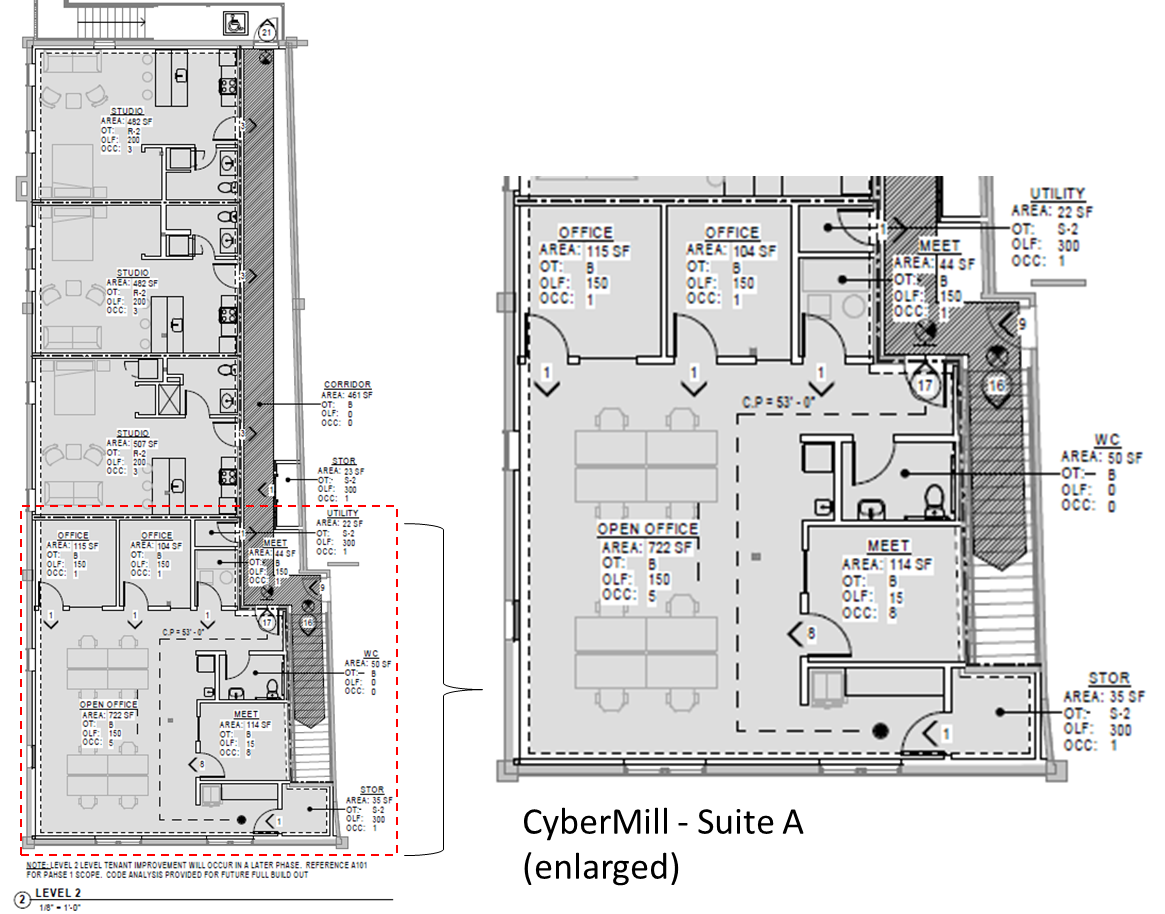 Schedule 4.2.2Managing Director Services	Subject to the terms and conditions contained in this Agreement, the Managing Director will provide the following project services: General.Prepare an annual budget and present budget to the Board.If additional Consortium employees are approved by the Board, recruitment and hiring of additional employees.Housing Development.1.	Concept Development.  Assist private applicants and the Parties with housing concepts for proposed master planned communities, neighborhoods, individual home site and infill development for missed use residential/commercial and/or industrial areas. 2.	Pre-development Coordination.  Facilitate initial planning/scoping meetings by pre-screening Housing Development Projects to determine the types of permits, financing, and other necessary resources. 3.	Land Use and Development Planning.  Assist private developers and individual applicants through the development process.  Duties include, but are not limited to, the following:	a.	Land use and site design reviews;b.	Master planned development applications;c.	Floodplain, geo-hazard, and other environmental permitting;d.	Urban renewal applications;e.	Zoning and annexation;f.	Transportation system plan updates;g.	Utility overlays (water, sewer, storm water, reclaimed water, power, broadband);h.	Community development overlays (recreation, tourism, and public benefit amenities);i.	Housing Development Project management (milestone planning, synchronizing public and private developments); andj.	Financing strategies (capital finance, economic modeling, grant and loan administration, and other advisory services)4.	Development Oversight and Risk Mitigation.  Assist Parties with independent verification and validation that housing developments meet the terms of their land use agreements to ensure developments are implemented effectively and in compliance with approved plans.5.	Community Engagement.  Execute housing project strategic messaging and public information through project websites, social media, public meetings/stakeholder engagement, written materials and radio broadcasts.6.	Staff Assistance.  Leverage the unique skillsets and staff capabilities of each Party to provide services to the three Parties’ communities.	7.	Professional Service Agreements.  Issue bi-annual requests for qualifications for professional services firms and leverage existing contracts of each Party on behalf of all three Parties to select the optimal firm for a project.Community Development.Capital Improvement Project Assistance.  Assemble capital improvement projects groups by identifying the appropriate mix of public staff and professional consultants to assist each Party with strategic planning, capital improvement project management, capital finance, auditing, and regulatory compliance.    	Schedule 5.2.1Initial Projects Table 1 lists the initial projects identified by the Parties for their respective jurisdictions. Project improvements may include, but are not limited to: land acquisition of developable lands; construction of horizontal improvements in the form of water, sewer, stormwater, reclaimed water, power, broadband, and other utilities; streets, sidewalks, and multimodal paths within, and adjacent to, and connecting to each development, and; construction of vertical improvements in the form of single-family or multifamily residential dwellings or mixed-use development.Table 1. Initial Projects identified for inclusion in R3Schedule 5.2.2Contribution ScheduleUnless and until modified in accordance with this Agreement, each Party will make the contribution amount set forth below for any costs approved in the Budget that are not paid through the State Grant:Party					Percentage of Total ContributionBurns					33 1/3%			John Day				33 1/3%				Lakeview				33 1/3%	Total Contribution			100%PartyProject NameProject DescriptionLand Area (Acres)New Housing UnitsJohn DayThe RidgeMaster Planned Development8020 
(Phase 1)John DayIronwood Estates - Phase 2/3Master Planned Development3076John DayHolmstrom Heights - Phase 2New mixed-income subdivision3020John DayIron Ridge SubdivisionNew mixed-income subdivision2411John DayMagden DevelopmentMaster Planned Development4040John DayWeaver Building 
(2nd Floor Residential)Mixed-use Building
Tenant Improvements0.168BurnsMiller SpringsMaster Planned Development1272675BurnsTelos DevelopmentNew mixed-income subdivisionTBD190BurnsDowntown Revitalization (Multiple Properties)Mixed-use RedevelopmentTBDTBDLakeviewLakeview Lumber RedevelopmentMaster Planned DevelopmentTBDTBDLakeviewSouth Lakeview Annexation & RedevelopmentMixed-use RedevelopmentTBDTBD>1,476>1,040